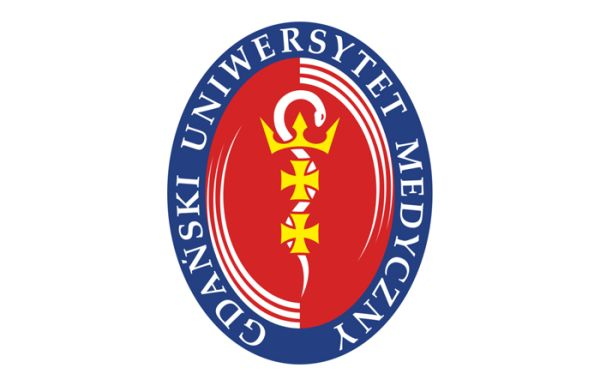 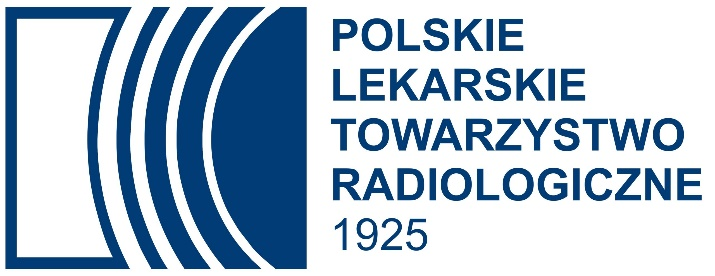 Program Szkoły Radiologii Polskiego Lekarskiego Towarzystwa Radiologicznego,
„Układ mięśniowo-szkieletowy”.

Organizator:
II Zakład Radiologii, Wydział Nauk o Zdrowiu z Instytutem Medycyny Morskiej i Tropikalnej
Polskie Lekarskie Towarzystwo Radiologiczne

Termin i miejsce:
24-25 marca 2023 roku, Hotel Nadmorski w GdyniUl. Ejsmonda 2, 81-409 Gdynia14 godzin wykładowych.

Kierownictwo Naukowe : dr n. med. Joanna Niemunis-Sawicka
Komitet Naukowy: 	dr n. med. Ludomira Rzepecka-Wejs
 			dr n. med. Jan Świątkowskidr n. med. Piotr Palczewski 		dr n. med. Grzegorz SzczypiórProgram szkolenia:
24 marca 2023r. – piątek13.00-13.10	Przywitanie uczestników. 
dr Joanna Niemunis-Sawicka,  dr Piotr Palczewski,  dr Grzegorz SzczypiórI. Zobacz, zrozum potem pisz:13.10-13.30	Budowa i rozwój układu szkieletowego (mięśniowo-szkieletowego).
dr Joanna Niemunis-Sawicka13.30-13.50	Radiologiczne cechy kości prawidłowej, metody badania układu kostnego 
 		(szkieletowego)
		dr Joanna Niemunis-Sawicka13.50-14.10	Patomorfologia układu kostno-mięśniowego – zanik kostny, osteoliza, odczyny okostnowe, przebudowa kości. 
dr Joanna Niemunis-Sawicka14.10-14.40.	Zaburzenia metaboliczne w układzie mięśniowo-szkieletowym.lek. Krzysztof PiłatII. Problemy wszystkich i wybrańców14.40-15.20	Choroba zwyrodnieniowa i endoprotezoplastyka.
dr Piotr Palczewski 15.20-16.00	Reumatoidalne zapalenie stawów u dorosłych i dzieci.
dr Ludomira Rzepecka-Wejs16.00-16.30	Przerwa kawowa.III. Chleb powszedni16.30-17.10	Urazy kości u dorosłych, ich następstwa i powikłania.
lek. Krzysztof Piłat17.10-17.50	Następstwa urazów kości u dzieci.
dr Tomasz Madej17.50-18.30	Zapalenia kości u noworodków i niemowląt oraz następstwa tego procesu.
dr Tomasz Madej25 marca 2023r. - sobotaIV. Problemy wybrańców08.30-09.00	Najczęstsze odmiany rozwojowe w układzie szkieletowym. Na co powinno się zwrócić uwagę w opisie badań narządu ruchu.
dr Jan Świątkowski.09.00-09.40	Guzy i zmiany guzopodobne kości u dzieci z objęciem podstawowych patologii szpiku kostnego.
dr Marek Duczkowski.09.40-10.20	Guzy i zmiany guzopodobne kości u dorosłych z objęciem podstawowych patologii szpiku kostnego.
dr Piotr Palczewski 10.20-10.30	Perypetie młodego radiologa.
 lek. Jan Niwiński 10.30-11.00	Przerwa kawowa.11.00-11.20	Zwapnienia i skostnienia w tkankach miękkich.
dr Jan Świątkowski.11.20-11.40	Ultrasonografia w MSK z uwzględnieniem reumatologii.
dr Ludomira Rzepecka-Wejs. V. A teraz szczegółowo11.40-12.10 	Stawy biodrowe i obręcz miedniczna.
dr Piotr Palczewski12.10-12.20	Perypetie młodego radiologa.
lek. Marlena Bereźniak12.20- 13.00	Spondyloartropatie w tym ZZSK. 
prof. Wadim Wojciechowski13.00-14.00	Przerwa obiadowa.14.00-14.40	Obrazowanie stawu łokciowego i nadgarstka w wybranych jednostkach chorobowych. dr Rafał Obuchowicz14.40-15.10	Badania radioizotopowe układu kostno-mięśniowego (mięśniowo-szkieletowego). 
 		prof. Jarosław Ćwikła15.10-15.50	Diagnostyka obrazowa stawu skokowego w wybranych jednostkach chorobowych. 
lek. Tomasz Szałaj15.50-16.30	Diagnostyka obrazowa stawu kolanowego w wybranych jednostkach chorobowych.
dr Joanna Niemunis-Sawicka16.30-17.00	Przerwa kawowa.17.00-17.40	Diagnostyka obrazowa stawu ramiennego w wybranych jednostkach chorobowych. dr Piotr Palczewski.VI. Złoto dla zuchwałych17.40-18.20 	Zapalenia kości i stawów u dorosłych. 
 		dr Katarzyna Błasińska 
18.20-18.40	Test on-line.
		dr J. Niemunis-Sawicka, dr G. Szczypiór18.40-19.30 	Kawa z ekspertem. Podsumowanie i prezentacja ciekawych przypadków.
dr J. Świątkowski. dr P. Palczewski, dr J. Niemunis Sawicka - panel dyskusyjny 
(przypadki od uczestników).